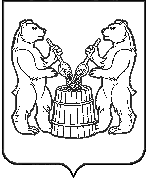 АДМИНИСТРАЦИЯ  УСТЬЯНСКОГО МУНИЦИПАЛЬНОГО РАЙОНА АРХАНГЕЛЬСКОЙ  ОБЛАСТИПОСТАНОВЛЕНИЕот 24 ноября 2021 года  № 1718рп. ОктябрьскийО внесении изменений в постановление от 24 октября 2019 года № 1328В целях уточнения муниципального правового акта и приведения его в соответствие с законом Архангельской области от 07 октября 2003 года № 192-24-ОЗ «О порядке предоставления земельных участков отдельным категориям граждан» администрация муниципального образования «Устьянский муниципальный район» ПОСТАНОВЛЯЕТ:1. Пункт 13 Порядка ведения реестра многодетных семей, желающих приобрести земельные участки для индивидуального жилищного строительства и ведения личного подсобного хозяйства на территории муниципального образования «Устьянский муниципальный район», утвержденного постановлением от 24 октября 2019 года № 1328, изложить в следующей редакции: «13. Уполномоченный муниципальный орган исключает многодетную семью из реестра в одном из следующих случаев:1) многодетной семьей реализовано право на однократное приобретение земельного участка в соответствии с пунктами 1 и 2 статьи 2.3 Закона Архангельской области «О порядке предоставления земельных участков отдельным категориям граждан»;2) от многодетной семьи поступило заявление об исключении ее из реестра;3) многодетной семье предоставлена с ее согласия денежная выплата, предусмотренная пунктом 16 статьи 2.3 Закона Архангельской области «О порядке предоставления земельных участков отдельным категориям граждан», взамен предоставления ей земельного участка в собственность бесплатно;4) выявлены основания, препятствующие постановке многодетной семьи на учет  в реестре в соответствии с пунктом 1 статьи 2.7 Закона Архангельской области «О порядке предоставления земельных участков отдельным категориям граждан»;5) многодетной семьей заключен договор аренды, предусмотренный пунктом 17 статьи 2.3 Закона Архангельской области «О порядке предоставления земельных участков отдельным категориям граждан», взамен предоставления ей земельного участка в собственность бесплатно;6) граждане, указанные в пунктах 1 и 2 статьи 2.3 Закона Архангельской области «О порядке предоставления земельных участков отдельным категориям граждан», лишены родительских прав или ограничены в родительских правах в отношении ребенка (детей).».2.   Настоящее постановление вступает в законную силу после его официального опубликования и подлежит размещению на официальном сайте администрации муниципального образования «Устьянский муниципальный район» в сети «Интернет».Глава Устьянского муниципального района                                         С. А. Котлов